PERSBERICHTVOOR ONMIDDELLIJKE DISTRIBUTIEMeisje aan de OverkantRonse, 3 september 2022In Oudenaarde geboren Ronsenaar André Van Butsel schrijft debuutroman Meisje aan de Overkant.Vlaamse Ardennen, 1969. De jonge René Nieuwelinck, dromer en eenzaat, woont met zijn moeder en twee oudere broers op een kleine plattelandshoeve. Wanneer een gezin met drie kinderen uit de stad verhuist naar de Fox, het café aan de overkant, valt René als een blok voor de oudste dochter. Gina Ferrara is knap, ketters en rebels. Tegen alle verwachtingen in raakt hij bevriend met haar. Maar er speelt iets duister in het gezin van het meisje waardoor zijn vriendschap met haar zwaar op de proef wordt gesteld.Meisje aan de Overkant zal lezers ontroeren en doen glimlachen. Een nieuwe stem in een harde wereld. Een sprankelende geschiedenis over levenslessen en groot worden, over geloven en je geloof verliezen, over angsten en schuld. Een roman vol drama, humor en spanning die zich afspeelt op het platteland in de golden sixties, tegen de achtergrond van tv, film, popmuziek, boeken, magazines en strips uit die tijd. Laat je verwonderen door het bruisende caféleven, het uitstervende boerenbestaan, de eerste man op de maan, het meest legendarische popfestival aller tijden, de eerste overwinning van Eddy Merckx in de Tour.Ingrid Verhelst, auteur en redacteur schreef over Meisje aan de Overkant: ‘Een prachtige reis naar de swingende jaren zestig. Heimwee troef!’.Uitgeverij: Brave New Books
ISBN paperback: 9789464652772 
ISBN e-book: 9789464652789
Prijs paperback: €23,99
Prijs e-book: €12,99
Aantal pagina’s: 266
Verkrijgbaar in alle boekhandels (online en offline).----------------------------------------------------------------------------------------------------------------Voor de redactie, niet voor publicatieDit persbericht mag worden overgenomen. Graag een berichtje aan de auteur bij plaatsing: info@andrevanbutsel.be – GSM: 0470 11 20 61.BioAndré Van Butsel is geboren in 1957 in Oudenaarde en woont sinds 1984 in Ronse. Een Vlaamse-Ardenner pur sang. Hij studeerde sociaal werk en biomedische wetenschappen. Hij heeft een carrière in HR en IT. Meisje aan de Overkant is zijn debuutroman.Gedetailleerde informatieOp mijn website is een speciale ruimte voorzien voor de pers: https://www.andrevanbutsel.be/pers.Om het u makkelijk te maken voorzag ik een volledige infobundel bestaande uit:Foto van de auteur.Foto van de cover van het boek.Een pdf van de drie eerste hoofdstukken.Een zelfinterview (vragen over te nemen) met mij als auteur en over Meisje aan de Overkant.Deze perstekst.Wil u graag een recensie-exemplaar, pdf of epub van de volledige roman, stuur een berichtje naar info@andrevanbutsel.be of bel 0470 11 20 61.ContactgegevensAndré Van Butsel
Rotterij 130
9600 Ronse (Oost-Vlaanderen)
België
Mobiel: +32 (0)470 11 20 61
Mail: andre.vanbutsel@telenet.be of info@andrevanbutsel.be. 
Website: https://www.andrevanbutsel.be
LinkedIn: https://www.linkedin.com/in/andré-van-butsel/
Facebook profiel: https://www.facebook.com/andre.vanbutsel
Facebook pagina: https://www.facebook.com/André-Van-Butsel-Schrijver-van-Verhalen-105624758916117 
Voorbeelden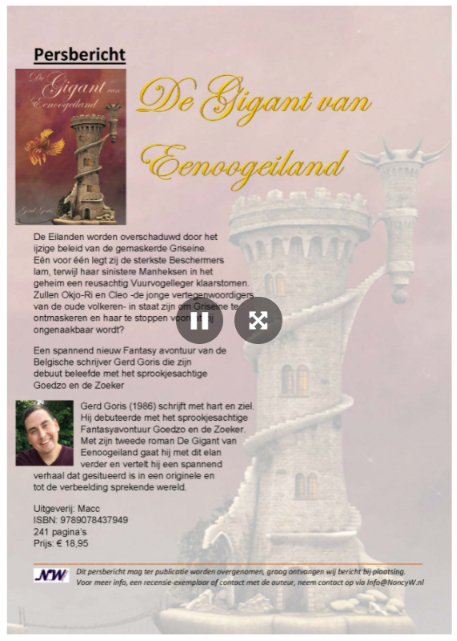 